Пятый межпортальный поэтический конкурс «Остров сокровищ». Третий тур. Азия+Африка. Премьер-лига =================1. Задание «Мастера поэтических приёмов». Азия. Южная Корея. «Мастера поэтических приёмов. Тхэквондо»Краткое описание заданияЗадано семь поэтических приёмов и одно слово. Участник должен сочинить стихотворение: - либо использовав три разных поэтических приёма из заданных (они обязательно указываются в заявке игрока в специальном пункте); - либо использовав два разных поэтических приёма из заданных и заданное слово (разрешены изменения заданного слова по падежам, родам и частям речи; разрешены составные слова, содержащие корень заданного слова). Больше ограничений (тема и т. п.) нет. Заданные приёмы: рифмы-омонимы оксюморон составные рифмы парцелляция интертекст (вставка фразы в скобках, которая чаще всего означает "мысли героя" или "ремарка в сторону") литота диалогЗаданное слово: южныйСоответствие заданию проверяют ведущие во время приёма заявок.=== === === === === Произведение: 1-1. Людмила и ЧерноморЗадание: стихотворение, в котором использовано 3 поэтических приёма из заданных или 2 приёма и заданное словоИспользованы приёмы: интертекст, составные рифмы, слово «южный»Оценка соответствия заданию (уже проверено): 2 балла автоматическиОценка "Техника" (от 0 до 5): 4Оценка "Художественная ценность/эмоциональный резонанс" (от 0 до 5): 4Доп. оценка "Относительно всех" (ставится не более 5 произведениям!) (+2, +1, -1 или -2): (плюс или минус) NЛюдмила и ЧерноморВыпьем, старче, по одной:Грусть-тоска съедает.Вы крутой волшебник. НоДряхлый, как пергамент.А пора бы взять бы в толк,Взять бы да понять бы,Что не будет свадьбы-то,Что не будет свадьбы!Что канючим: «Людк, а Людк…»?(Так бы и прибила)Ну куда Вам к алтарюС внешностью гориллы!Вон, кикимор по лесамСколько незамужних.Ой, умерит Вам РусланТемперамент южный!Он отменный визажист,Бородосбриватель.Не калякает «за жисть»,Словно обыватель.Пощекочет Вас копьём,Потрясёт  и  скинетВ первый встречный  водоёмПо дороге в Киев.Ну а Вы без бороды –Смирный, что коала.Правду горше лебедыПрямо в лоб сказала?Заждалась меня давноВ Лукоморье вилла…Слышу топот конских ног:Едет, едет милый!Не получится, злодей,Смыться «под сурдинку»:Проворонил, прогляделШапку-невидимку!Комментарии:=== === === === === Произведение: 1-2. ТараканЗадание: стихотворение, в котором использовано 3 поэтических приёма из заданных или 2 приёма и заданное словоИспользованы приёмы: парцелляция, интертекст, слово «южный»Оценка соответствия заданию (уже проверено): 2 балла автоматическиОценка "Техника" (от 0 до 5): 4Оценка "Художественная ценность/эмоциональный резонанс" (от 0 до 5): 3Доп. оценка "Относительно всех" (ставится не более 5 произведениям!) (+2, +1, -1 или -2): (плюс или минус) NТаракан                                  Тюрьма есть ремесло окаянное, и для скорбного дела сего истребны люди твёрдые, добрые и весёлые.                                                                                                                                                                                 Пётр І                                                                Ничего страшнее тюрьмы твоей головы                                                                Никогда с тобой не случится.                                                                                                  Вера ПолозковаКак только тронул оттепелью март,преподло началась в тебе тюрьмапечально-умолчального режима.Капель зудит: «Один. Один. Один...»Куда по циферблату ни ходи,решётка на душе неразрешима.А я бельмом у тапка на глазув любую слабину тюрьмы ползу.Сдирайте, щели, панцирь – мне не жалко(чем жальче вид, тем проще впечатлить,разви́селить тебя, развеселить,прикинувшись бродячей театралкой)!То прячусь в коробок как майский жук,то крылышки напудрю – и кружусь,влипая в кружку молью невезучей...Ты – «бу-бу-бу, ну что за кафкин цирк»,но замысел быстрей отдать концыв тебе всё холодней, бледней, беззвучней.Он пустится за беженкой-зимой,а ты вдоль южных саженцев за мнойсбеги смотреться в облачко на речке!Тюрьма твоя да будет коротка.И только я как верный тараканостаться в голове хочу навечно.Комментарии: Непростое для прочтения и понимания стихотворение. Интересно по форме и содержанию, но немного не хватило эмоциональности. В целом, оно соответствует заданной эпиграфами теме. === === === === === Произведение: 1-3. Наше дворовое…Задание: стихотворение, в котором использовано 3 поэтических приёма из заданных или 2 приёма и заданное словоИспользованы приёмы: оксюморон, составная рифма, слово «южный»Оценка соответствия заданию (уже проверено): 2 балла автоматическиОценка "Техника" (от 0 до 5): 4Оценка "Художественная ценность/эмоциональный резонанс" (от 0 до 5): 5Доп. оценка "Относительно всех" (ставится не более 5 произведениям!) (+2, +1, -1 или -2): (плюс или минус) NНаше дворовое…Наш двор, отстав от мира лет на тридцать,Эпохи перемен не слушал зов.В нём жили Робин Гуд и Славный Рыцарь,И целая орда сорвиголов.Отцы ловили сельдь на Южном Каспии,А наши мамы быт взвалили на спины.Для нас чужие были вне закона,Мы бились в драках за свою братву,Играли то в джедаев, то в шпионовИ с донками ходили на плотву.На всех делили радости и горести,Судили не по букве, а по совести.Нас время догоняло и настигло,И, выживая в лихолетье, мыВсё чаще вспоминали наши игры,Где каждый был опорой остальных.Людей, нам ставших запредельно близкими,Перечисляли поквартирно - списками.Нам повезло так, как везёт немногим -Был в нашей жизни настоящий двор -Идейными, но без идеологийВ нём вырастали все, как на подбор.Пусть снесены дома малоэтажные -Мы детства своего навеки граждане.Комментарии: Интересно обыграна тема взросления.  Есть пара смущающих моментов, но общего впечатления от стихотворения они не портят. === === === === === Произведение: 1-4. МайнридовскоеЗадание: стихотворение, в котором использовано 3 поэтических приёма из заданных или 2 приёма и заданное словоИспользованы приёмы: составная рифма, оксюморон, интертекст, парцелляцияОценка соответствия заданию (уже проверено): 2 балла автоматическиОценка "Техника" (от 0 до 5): 4Оценка "Художественная ценность/эмоциональный резонанс" (от 0 до 5): 3Доп. оценка "Относительно всех" (ставится не более 5 произведениям!) (+2, +1, -1 или -2): (плюс или минус) NМайнридовскоеНе побегут мустанги в прерию –они стреножены давно,и столько лет уже не верю я,что по-иному быть должно.Сомбреро, плащ, седло потертое сданы в архивный реквизит,об этом помнят только мертвые,живым утрата не грозит.Мустангер вдов и сед воочию,лассо заброшено в сарай,мораль сложила полномочия,а на замену – выбирай. Кури, ковбой, в рекламном ролике,скачи, индеец, в казино,сиди, Майн Рид, в кафе за столиком,пиши сценарий для кино.Злодейство сплошь давно безликое,и мода вновь диктует стиль:людей лишают жизни кликами,а пули с вензелем – в утиль.И безголовых племя множится,а у меня (прости, Майн Рид)зарубцевалась шея кожицей.Уже не ноет. Не кровит.Комментарии: Противоречивое. Тема обыграна неплохо, но показалось несколько выспренным. Мода и стиль — разные вещи. Задумка данных метафор понятна, но это противоречие немного смазывает картинку. Я понимаю основную идею, но кажется, что здесь чего-то не хватает для такой мощной концовки. имхо=== === === === === Произведение: 1-5. пароходикЗадание: стихотворение, в котором использовано 3 поэтических приёма из заданных или 2 приёма и заданное словоИспользованы приёмы: интертекст, диалог, слово «южнее»Оценка соответствия заданию (уже проверено): 2 балла автоматическиОценка "Техника" (от 0 до 5): 5Оценка "Художественная ценность/эмоциональный резонанс" (от 0 до 5): 4Доп. оценка "Относительно всех" (ставится не более 5 произведениям!) (+2, +1, -1 или -2): (плюс или минус) NпароходикВ городе Лего, где стройкакруглый  игрушечный год,словно по морю, тихонькоплыл по ковру пароходмимо кровати и тумбы,свой не меняя маршрут.Рядом с искусственной клумбойзамер пластмассовый люд. Где-то на полке спросоноквыдохнул поезд: “Чух-чух”.Громко чихнул медвежонок:“ ВинниапчхиВинниПух !“Заяц ответил: “айлавью”./Что же с ушастого взять?Там где его продавали —сотни влюблённых зайчат./А пароходик южнеегорода сделал петлю,к солнцу взлетая, вернее,к лампе настольной, к столу.   Только на кухне под мойкой,в мусорном старом ведре,ждал своей участи стойкосломанный робот  Андрей.Комментарии:=== === === === === Произведение: 1-6. Бежать нельзя, остатьсяЗадание: стихотворение, в котором использовано 3 поэтических приёма из заданных или 2 приёма и заданное словоИспользованы приёмы: оксюморон, парцелляция, слово «южный»Оценка соответствия заданию (уже проверено): 2 балла автоматическиОценка "Техника" (от 0 до 5): 4Оценка "Художественная ценность/эмоциональный резонанс" (от 0 до 5): 4Доп. оценка "Относительно всех" (ставится не более 5 произведениям!) (+2, +1, -1 или -2): (плюс или минус) NБежать нельзя, остаться   Южно-Африканская Республика вновь вышла на первое место в мире    по количеству совершаемых изнасилований, как женщин, так и детей                                                                        Радио свободы 10.8.17 г. С чем он пришёл? Со злом? С добром - не факт.Возможно, прячет пояс с динамитом.А ты?! Любовь, случайность или фарт?!Быть молодой - не значит быть убитой!На севере сказали бы: урод,Страшила, от рождения небритый.Что видишь ты? Голодный, жаркий рот,И череп - словно кто прошёлся битой.На севере не сложно выживать,Питая жизнь фантомами религий.А здесь он - Бог. Нескладный, как жираф.И цветом кожи - вакса с переливом.Не ровня он тебе и не чета,Но варит по утрам чудесный кофе.Он не даёт ни думать, ни читатьИ не боится от тебя оглохнуть;Кричи от грубой шарящей руки.От полного врастанья губы в губы...Не принимая, называй другим.И не таким как все. Он - боль. Он - уголь.Приходит время жить и умирать:Оскал улыбки - блёстки перламутра...Пока он спит, предотврати теракт!Не сомневайся! Убивай под утро!Не в силах?! Припади к его ногам,К сиреневым истерзанным коленям.Он стонет - на спине и на бокахЧернеет кровь. Пока твой бог в забвеньи,Ты принимаешь правила игры.Побег из Южной Африки закончен.Твой враг уснул. Не сон - беззвучный крик:Его нещадно бьёт в тюрьме надсмотрщик.Комментарии:=== === === === === Произведение: 1-7. БлаговестЗадание: стихотворение, в котором использовано 3 поэтических приёма из заданных или 2 приёма и заданное словоИспользованы приёмы: интертекст, диалог, слово «южный»Оценка соответствия заданию (уже проверено): 2 балла автоматическиОценка "Техника" (от 0 до 5): 5Оценка "Художественная ценность/эмоциональный резонанс" (от 0 до 5): 4Доп. оценка "Относительно всех" (ставится не более 5 произведениям!) (+2, +1, -1 или -2): (плюс или минус) NБлаговестСобор Светицховели– Соратник мой соборный, прими церковный звон.Да, будет мир духовным в согласии своём! Дмитриевский собор– Светѝ вовек, Цховéли под небом над Курой –Почетно быть по вере повенчанным с тобой,По старшинству – я младший, но не на много лет,Резьба моя, отчасти, – животворящий свет;Жар золоченых сводов на равных мы несём,Недаром православным увенчаны крестом.Нас рушили варяги, злословил Тамерлан…Тернистый путь отваги всемилостиво данБыть выше пререканий, не принижая тех,В ком чувство покаянья замаливает грех. Собор Светицховели– Светлынью пред тобою,  торжественный Собор!Загадочной резьбою  чаруешь с давних пор.Скажу тебе, как другу, средь резчиков камнейОдин был родом с юга Сванетии моей,И от того, быть может, наш общий СерафимБыл вырезан, похоже, художником одним…Рукѝ лишился мастер, чтоб навсегда в векахИной верховной властью (на совесть ли, за страх)Не отражать в узорах божественных прикрас,Подобно тем, в которых резьба сроднила нас.Дмитриевский собор– Ты прав, мой друг, Цховели, делить нам не резон,Историю Картвелы и колокольный звон,Но бренность нас рассорить ловчит исподтишка…Собор Светицховели– А надо ль с этим спорить, когда  стоим векá?Комментарии:=== === === === === Произведение: 1-8. На злобу дняЗадание: стихотворение, в котором использовано 3 поэтических приёма из заданных или 2 приёма и заданное словоИспользованы приёмы: парцелляция, интертекст, составные рифмыОценка соответствия заданию (уже проверено): 2 балла автоматическиОценка "Техника" (от 0 до 5): 4Оценка "Художественная ценность/эмоциональный резонанс" (от 0 до 5): 4Доп. оценка "Относительно всех" (ставится не более 5 произведениям!) (+2, +1, -1 или -2): (плюс или минус) NНа злобу дняНа злобу дня поэзия – не в счёт.Но мысли вслух... Обыденные мысли.Реально под лопаткою печёти сердце в пятки, если страх нависнет.Плевать?         Забить?                 Забыться тяжело?Бездумие чужие мысли множит.И ложь, что во спасенье – та же ложь.И полуправда стоит не дороже.Не это ли беспамятству цена –«порядок новый»?! По живому режет!Я – кур, в ощип попавший, куц и наг.Ты не попал пока, зависший «между»?!Лови волну! Сыграть пытайся «в масть»!(Не сделав шаг, не воспарить орлами)!А нет – так нет. Терпимости припаснам Овертон в бескровно-бледной гамме.В “не-”, безымунно, толерантно, “без-”,не выйдя “за”, прошествовать покорно...Кино судеб прокручивает бес,а зритель в зале шелестит попкорном.Комментарии:=== === === === === Произведение: 1-9. ДиалогЗадание: стихотворение, в котором использовано 3 поэтических приёма из заданных или 2 приёма и заданное словоИспользованы приёмы: оксюморон, составные рифмы, парцелляция, интертекст, литота, диалогОценка соответствия заданию (уже проверено): 2 балла автоматическиОценка "Техника" (от 0 до 5): 5Оценка "Художественная ценность/эмоциональный резонанс" (от 0 до 5): 4Доп. оценка "Относительно всех" (ставится не более 5 произведениям!) (+2, +1, -1 или -2): (плюс или минус) +1Диалог— Эта битва последняя долго бы длилась едва ли.Под кровавой луной с неба сыпались мёртвые птицы.Светлый лихо сражался, но люди в грехах измельчали.Всё-то войско его на ладони могло поместиться. Бесконечная тёмная рать — мертвечина живая(Все приспешники ада с печатью порока на лицах)Шла, оставшийся свет с безнадёжной планеты стирая.Хохотала зазывно на звере багряном блудница.— Что ж ты грустный такой, Сатана, коль победа за нами?Мы добились всего, равновесие в мире нарушив.Смерть по горло сыта —  эпидемии, войны, цунами.— Стала скучною вечность. И очень! Невкусными!Души!Быстро к аду и тьме приспособилось племя людское. Равнодушие, зависть и страх — нашей силы основа...Тела Светлого Всадника мы не нашли после боя.Где-то горстка несдавшихся ждёт, что воскреснет он снова.Комментарии:=== === === === === Произведение: 1-10. Над АфрикойЗадание: стихотворение, в котором использовано 3 поэтических приёма из заданных или 2 приёма и заданное словоИспользованы приёмы: рифмы-омонимы, составные рифмы, интертекст, диалог, парцелляцияОценка соответствия заданию (уже проверено): 2 балла автоматическиОценка "Техника" (от 0 до 5): 4Оценка "Художественная ценность/эмоциональный резонанс" (от 0 до 5): 5Доп. оценка "Относительно всех" (ставится не более 5 произведениям!) (+2, +1, -1 или -2): (плюс или минус) NНад Африкой     Я конквистадор в панцире железном,     Я весело преследую звезду,     Я прохожу по пропастям и безднам     И отдыхаю в радостном саду.           Николай Гумилёв "Я конквистадор в панцире железном..." (1905)     Заколол последнего я сам,     Чтобы было, чем попировать     В час, когда пылал соседский дом     И вопил в нем связанный сосед.          Николай Гумилёв "Пять быков" (1910, "Абиссинские песни")Летим, до горловины бак залив,Куда не простирала око Ванга.Напоминают блещущий заливБолота-пятна в дельте Окаванго.Мы - словно конквистадоры* с Луны.У Солнца цвет китайской сливы личи.Видны на плавнях серые слоны,Гиппопотам и антилопа личи.Страшась в прицел охотнику попасть, Сплочённым стадом бросились все пуку.Вонзилась лопасть в облако по пасть,Что кусунгобу-танто для сеппуку."Да, скифы - мы, да, азиаты - мы!" -Невольно мне подумалось по Блоку."Мирскую власть возьми и отыми!" -Видение мелькнуло и поблёкло.Бог не отнимет власть у пострелят.Зайди в ирландский паб и в чат-бот свана,На твой вопрос: "Где лучше пострелять?" -Сафари-знатоки кричат: "Ботсвана!"Наш взгляд тяжёл. Мы всё возьмём сполна.Царапин наших дел не лакируем.- Давай убьём последнего слона!- А что? Идея! То-то попируем!____________________________*авторское ударение Н.Гумилёвапуку - краснокнижный вид водяной антилопы (увидеть стадо - большая редкость, их там всего 150)кусунгобу - разновидность самурайского ножа танто для совершения сеппуку (харакири)сваны - одна из народностей Грузии (Сванетия)Комментарии:=== === === === === Произведение: 1-11. Невозможное – возможно?Задание: стихотворение, в котором использовано 3 поэтических приёма из заданных или 2 приёма и заданное словоИспользованы приёмы: парцелляция, диалог, слово «южный»Оценка соответствия заданию (уже проверено): 2 балла автоматическиОценка "Техника" (от 0 до 5): 4Оценка "Художественная ценность/эмоциональный резонанс" (от 0 до 5): 3Доп. оценка "Относительно всех" (ставится не более 5 произведениям!) (+2, +1, -1 или -2): (плюс или минус) NНевозможное – возможно?Ад – конечный маршрут. Здесь их жду.Им страдать предназначено вечно.Ад – «приют» нераскаянных душ. Непривычно мне жаль подопечных.  Ведь я чёрт. Без души. Бессердечный.Но тогда что свербит? ПочемуЧто-то ноет внутри? Да натужно. – Всемогущий, назначь хоть в тюрьму!В дальний омут. На полюсе сдюжу...– Так и быть: отправляйся на Южный.Комментарии: Для такого короткого стихотворения слишком слабое название (и избитое, имхо). Мне не хватило эмоциональности, тема показалась не до конца раскрытой.=== === === === === Произведение: 1-12. ВдохЗадание: стихотворение, в котором использовано 3 поэтических приёма из заданных или 2 приёма и заданное словоИспользованы приёмы: парцелляция, рифмы-омонимы, слово «южной»Оценка соответствия заданию (уже проверено): 2 балла автоматическиОценка "Техника" (от 0 до 5): 4Оценка "Художественная ценность/эмоциональный резонанс" (от 0 до 5): 4Доп. оценка "Относительно всех" (ставится не более 5 произведениям!) (+2, +1, -1 или -2): (плюс или минус) NВдохУстал  бездельничать и с лёгкостью натужнойНатягивать улыбку, выходя на пляж.И прозу рифмовать мне в общем-то не нужно,И всё бы ничего. Привычный раскардаш.Не веселит покой. Скрещенье параллельныхРук, ног – измаяло, ни телу ни уму.И как прожить три отпускных недели -Теперь и здесь - уже и сам я не пойму!На южной стороне причал оброс цепями.Скрипит в носу лодчонки толстое кольцо.И мысли о тебе тревожными цепямиДавно замкнули окружения кольцо.Наверно, выход – выдох, до последней капли!Присесть в песок в приветной позе Тхэквондо.И выдохнуть тебя! И облака над КаприПусть унесут мой выдох. Как последний! Вдох!Комментарии: Скрещенья рук, скрещенья ног, судьбы скрещенья (с) Б. Пастернак. "Выход-выдох" - хорошо. В целом, неплохое стихотворение.=== === === === ===   2. Задание «Необычный эпиграф». Азия. Япония. Хайку (хокку)Краткое описание заданияЗаданы пять небольших стихотворных текстов (в форме, традиционной для страны). Участнику нужно: - либо взять один из пяти заданных текстов и поставить его в эпиграф; - либо сочинить самостоятельно стихотворный текст для эпиграфа в форме, традиционной для страны; - затем нужно сочинить конкурсное произведение (с таким эпиграфом). Форма, жанр, размер конкурсного стихотворения условиями задания не оговариваются. Главное, чтобы эпиграф соответствовал заданию, а конкурсное стихотворение - заявленному эпиграфу.Формальные условия для сочинённых эпиграфов: трёхстишие, не рифмуется, количество слогов в строках строго 5-7-5. (У некоторых заданных эпиграфов не соблюдается правило 5-7-5 слогов, но у сочинённых участниками точно будет соблюдаться, иначе мы не примем.)Ведущие проверяют формальное соответствие заданию (эпиграф из заданных текстов или эпиграф, сочинённый согласно формальным правилам традиции). По критерию «Соответствие заданию» жюри оценивает органичность результата, т. е. насколько всё вместе (эпиграфы-цитаты и сам текст произведения) смотрятся органично.Если при прочтении возникает ощущение "А к чему там вообще этот взятый участником эпиграф-цитата? Каким образом это связано с текстом произведения?", то это несоответствие заданию (оценка 0).ВНИМАНИЕ! Если под эпиграфом НЕ указан автор, то этот эпиграф сочинён самим участником (в заданной форме), а подписи там нет, так как это нарушит анонимность произведений.Пожалуйста, судьи, не снижайте оценки за "неправильное оформение эпиграфа", если не указан автор слов.=== === === === === Произведение: 2-1. СтаркадЗадание: нужно оценить органичность результата, т. е. насколько всё вместе (эпиграф и сам текст произведения) смотрятся органично.Оценка соответствия заданию (2 - соответствует; 1 - есть сомнения о соответствии; 0 - полностью не соответствует): 2Оценка "Техника" (от 0 до 5): 5Оценка "Художественная ценность/эмоциональный резонанс" (от 0 до 5): 4Доп. оценка "Относительно всех" (ставится не более 5 произведениям!) (+2, +1, -1 или -2): (плюс или минус) NСтаркадволком забытымвыть на огрызок луныстарость герояБесстрашный воин в медвежьей шкуре с печатью лютости на челеС драккаром сходен, что после бури навек оставлен в песке дряхлеть.Ты был успешен, богат и знатен, но без надежды семью иметь.Трёх жизней разве для счастья хватит, когда в них главное – чья-то смерть?Вид ужасающ, но легендарен. В причудах Фригг отказать нельзя –Украв у тучи небесной хмари, плеснула щедро в твои глаза.Хмельным настоем на мухоморах себя в неистовый транс вводя,Ты был всегда на расправу скорым – не только недруги подтвердят.Когда безумию тесно в венах, остра секира, рука тверда –Сильнее жажда всё сделать тленом, во славу Одина жизнь отдав.Чужак, завидев, бежит в испуге. Рисунок рунный – твоя броня:Лишь трусы прячутся под кольчугой – берсерка боги в бою хранят!Обычный хольмганг потешит слабо. Резня желанней, пока не стар –Прославят скальды в священных драпах, разделит кубок с героем ярл…Ушли собратья в закат багровый, валькирий страстно прижав к груди.Ты ликовал, умываясь кровью, чтоб Одноглазому угодить.Сгорели годы в горниле гнева, на коже вольно цвести рубцам.Уже не веришь продажным девам и в обещания Всеотца. Была ли слава конечной целью? Вдруг озарило в один из дней:Слабеет действие чудо-зелья, чужие губы всё холодней...Ты жил, пощады другим не зная. Под старость снится свой дом, уют…Тобою часто детей пугают, вослед свои же теперь плюют.И Тор давно из любимцев выбил – предрёк брести в ненавистной мгле.А как найти от меча погибель, когда ослаб и почти ослеп?От мести руны спасают мало, нож в спину – не от валькирий мёд.Оставь мечты о пирах Вальхаллы – тебя не Асгард, а Хельгард ждёт…Мы все - берсерки и в наше время: залезть повыше, украсть, добыть. Не тем гордимся, живём не с теми – плечо надёжное не купить.Когда стремишься всегда быть первым, (всё остальное – гори в огне!), –Приоритеты расставишь верно лишь в третьей жизни, которой нет…_____________________________________________________________Один наградил Старкада за верность тремя жизнями, обещал богатство и уважение знати.Условием попадания в "рай викингов" - Асгард с Вальхаллой - была гибель в бою от меча.Хольмганг — парный поединок.Хельгард – мир мёртвых, ад.Комментарии:=== === === === === Произведение: 2-2. ПтичьеЗадание: нужно оценить органичность результата, т. е. насколько всё вместе (эпиграф и сам текст произведения) смотрятся органично.Оценка соответствия заданию (2 - соответствует; 1 - есть сомнения о соответствии; 0 - полностью не соответствует): 2Оценка "Техника" (от 0 до 5): 4Оценка "Художественная ценность/эмоциональный резонанс" (от 0 до 5): 5Доп. оценка "Относительно всех" (ставится не более 5 произведениям!) (+2, +1, -1 или -2): (плюс или минус) NПтичье                                           Синее небо,                                           Ветер и шорох листвы –                                           Сон возвращает.… Я цеплялся за ветку, страшась упасть.Наша стая, качая упругий воздух,отпускала деревья, теряя  связь –оставляя гнёзда.Чтобы снова вернуться, неся нам жизнь.Мы хватали её и глотали жадно.А она продолжала жужжать, кружитьи была нарядна.Мама-птица учила меня летать,говорила: не бойся расправить крылья.Я боялся, но синяя высотавсё равно манила.Мама-птица учила встречать рассвет.Ветер, в шорох листвы заплетая трели,разносил их по лесу, бросая вверх.И они звенели....А мои не звенят, высота не та.Надо мной небеса то белы, то чёрны.Ветви-прутья вокруг не дают летать.Мне кидают зёрнаочень странные птицы: их голосане встречают рассвет, крылья их без перьев.Может, ветер и синие небеса,мама-птица и шорох листы в лесах –снились, я поверил...Комментарии:=== === === === === Произведение: 2-3. Судная ночьЗадание: нужно оценить органичность результата, т. е. насколько всё вместе (эпиграф и сам текст произведения) смотрятся органично.Оценка соответствия заданию (2 - соответствует; 1 - есть сомнения о соответствии; 0 - полностью не соответствует): 2Оценка "Техника" (от 0 до 5): 4Оценка "Художественная ценность/эмоциональный резонанс" (от 0 до 5): 4Доп. оценка "Относительно всех" (ставится не более 5 произведениям!) (+2, +1, -1 или -2): (плюс или минус) NСудная ночь                                   Долг господину                                    Выплачен верной службой.                                    Кто же судья мне? Архангел ждёт, труба в его руке Ещё гудит горячим медным зовом. И трещина в небесном потолке Ползёт по направлению к реке По воле свыше сказанного Слова. Но город спит, ему не до суда. Здесь слишком многих прежде осудили. И ненадёжных – именно сюда, В жестокость подневольного труда, В конвойный ужас «или с нами, или…» А за рекой - громады кораблей, Левиафаны с мёртвыми глазами. Забытые, их вечность всё больней. Над ними тьма, и трещина по ней Ползёт, ползёт, и в раны заползает. Труба зовёт: проснись, вставай, ответь! Но город – обездушен, обезножен. И страшно на последний суд смотреть. Архангел убирает Божью медь. И молча вынимает меч из ножен.Комментарии:=== === === === === Произведение: 2-4. Ножки-лотосыЗадание: нужно оценить органичность результата, т. е. насколько всё вместе (эпиграф и сам текст произведения) смотрятся органично.Оценка соответствия заданию (2 - соответствует; 1 - есть сомнения о соответствии; 0 - полностью не соответствует): 2Оценка "Техника" (от 0 до 5): 4Оценка "Художественная ценность/эмоциональный резонанс" (от 0 до 5): 4Доп. оценка "Относительно всех" (ставится не более 5 произведениям!) (+2, +1, -1 или -2): (плюс или минус) NНожки-лотосы                                Боль, как бабочка,                                трепещет и взлетает,                                оставляя теньНачинается день, возвращается боль.Бинтовальщица ног* непреклонна с тобой -пальцы загнуты, туго прижаты к ступне -ножки-лотосы, юной подобны луне.Каждый шаг, словно дань непомерной цены.Ты едва семенишь на колодках цветных.Белой бабочкой вверх отлетает душа,но ее насовсем отпускать не спешат.Слушай музыку ветра в пахучей траве.  Наблюдай, как в ручье воду пьет соловей.Вышивай орхидеи, диковинных птиц,но с мечтами о прежних забавах простись.Ожидает тебя родовитый жених,предвкушая касания ножек твоих -изувеченных, ломаных - в ярких шелках,чтоб калеку носить на руках.  -----------------*Бинтование ног — обычай, практиковавшийся в Китае с начала X до начала XX века. Полоской материи девочкам привязывали к ступне все пальцы ноги, кроме большого, и заставляли ходить в обуви малого размера, отчего ступни значительно деформировались, иногда лишая возможности ходить в будущем. Такие ноги традиционно назывались "золотыми лотосами"Комментарии:=== === === === === Произведение: 2-5. УлиткаЗадание: нужно оценить органичность результата, т. е. насколько всё вместе (эпиграф и сам текст произведения) смотрятся органично.Оценка соответствия заданию (2 - соответствует; 1 - есть сомнения о соответствии; 0 - полностью не соответствует): 2Оценка "Техника" (от 0 до 5): 4Оценка "Художественная ценность/эмоциональный резонанс" (от 0 до 5): 5Доп. оценка "Относительно всех" (ставится не более 5 произведениям!) (+2, +1, -1 или -2): (плюс или минус) NУлитка     Горб за плечами     Пепел мгновений хранит     Груз неподъёмныйГруз неподъёмный взвалили на хрупкие плечи.Спим ли, идём ли – меняется утро на вечер.В поисках рая людские плетутся колонны,Одолевая житейские каменоломни.  Горб за плечами – своё, не оставим, не бросим.В нашей овчарне ответы не слышат вопросов.Ложь во спасенье привычно гуляет по дому.По воскресеньям – молитва за бывших знакомых.Копятся страхи, растёт темнота вязкой тиной.Призраки плахи рисуют судьбы гильотину…Новое завтра как будто уже по соседству.Вспомним ли запах так быстро прошедшего детства?Времени ветер годами безжалостно свищет.Станут ли клети за спинами вновь пепелищем? Сколько улиткой нести это тяжкое бремя?Где же калитка, ведущая к свету сквозь темень?Вот и вершина. Пристанище неугомонных. Двери – пошире, входите, уже невиновны.С нами расстались  из пройденной жизни печали…Здравствуйте, старость… что дальше?Другое начало?Комментарии: Интересное стихотворение. Хорошо закольцовано, гармонично. И эпиграф здесь " в масть". === === === === === Произведение: 2-6. Три цвета кицунэЗадание: нужно оценить органичность результата, т. е. насколько всё вместе (эпиграф и сам текст произведения) смотрятся органично.Оценка соответствия заданию (2 - соответствует; 1 - есть сомнения о соответствии; 0 - полностью не соответствует): 2Оценка "Техника" (от 0 до 5): 5Оценка "Художественная ценность/эмоциональный резонанс" (от 0 до 5): 4Доп. оценка "Относительно всех" (ставится не более 5 произведениям!) (+2, +1, -1 или -2): (плюс или минус) +1Три цвета кицунэ                                           Ива склонилась и спит.                                           И, кажется мне, соловей на ветке –                                           Это её душа.                                                   Басё (пер. Веры Марковой)Изысканно сияет чёрный мех,Для пятого хвоста приходит срок.Минуло время шуток и потех,Плутания по множеству дорог.И рыжей шубки выгоревший жарСменился переливом темноты.Зачинщица проказ, интриг и сварПрониклась лёгкой грустью немоты.Забавы ярко-огненной красыПрипрятаны за угольным ушком.Скрывая чувства искренний посыл,Кицунэ улыбается тайком.Нечаянно сорвётся томный вздох –Не видит для смятения причин.А нужно – ступит гордо на порог,Какая есть, без ханжеских личин.Пробудится внезапно робкий стих –Певец души на ивовых ветвях.Пощёлкал нежно – сладостно затих,Оставив в сердце трели соловья.Мелькнёт Инари милостивый лик –Одеться в белоснежный суждено.Прочтёшь и рассмеёшься, в тот же мигУпрятав лисий хвост под кимоно.Комментарии:=== === === === === Произведение: 2-7. С добрым утром!Задание: нужно оценить органичность результата, т. е. насколько всё вместе (эпиграф и сам текст произведения) смотрятся органично.Оценка соответствия заданию (2 - соответствует; 1 - есть сомнения о соответствии; 0 - полностью не соответствует): 2Оценка "Техника" (от 0 до 5): 4Оценка "Художественная ценность/эмоциональный резонанс" (от 0 до 5): 4Доп. оценка "Относительно всех" (ставится не более 5 произведениям!) (+2, +1, -1 или -2): (плюс или минус) NС добрым утром!                                  Хрупкий мир зимы                                 Рассыпался под солнцем                                Твоей улыбки.Просыпайся!Весна без тебя не придёт.Ночью снежной атакой захвачен наш сад.На окошке – прозрачный до хрупкости лёд.С полдороги весна повернула назад.Просыпайся!Мне хочется яркости дней,и мелодий капели, и плеска ручья,и писать – гениально! – стихи о весне,а грачи будут строки с берёзы кричать.С добрым утром!В глазах твоих вешняя синь.Где зиме состязаться с твоей теплотой!Ты улыбкой весну от мороза спаси,и она одарит нас живою водой.С добрым утром!Весна возвратилась! Гляди:исчезает заплаканный лёд на окне,лучик солнца несмело коснулся груди…Не позволишь ли вольность такую и мне?Комментарии: Просыпайся, мы снова на Земле,
залижут лыжи белый цвет.
Оставайся в моем забытом сне,
передавай там всем привет. (с) LюкОчень весеннее, улыбчивое и радостное стихотворение. === === === === === Произведение: 2-8. На Куликовом ПолеЗадание: нужно оценить органичность результата, т. е. насколько всё вместе (эпиграф и сам текст произведения) смотрятся органично.Оценка соответствия заданию (2 - соответствует; 1 - есть сомнения о соответствии; 0 - полностью не соответствует): 2Оценка "Техника" (от 0 до 5): 5Оценка "Художественная ценность/эмоциональный резонанс" (от 0 до 5): 4Доп. оценка "Относительно всех" (ставится не более 5 произведениям!) (+2, +1, -1 или -2): (плюс или минус) NНа Куликовом Поле            Летние травы            Там, где исчезли герои,            Как сновиденье.            Басё (пер. Веры Марковой)Прищурившись, гляжу из-под руки.Звенит июль. Жара. В разгаре лето.Рутинные заботы далеки -Я отдыхаю. Мысли бродят где-то.Иду - тихонько травы шелестят,Шмели среди цветов гудят лениво.Не верится, что семь веков назадНа этом поле вызревала битва:Стояли рати, словно две стены,Трепал хоругви* предрассветный ветер.Все клятвы были произнесены.Чем завершится сеча, кто ответит?Сожгли мосты. Назад дороги нет.Две правды - чья окажется сильнее?И мчался инок-воин ПересветНавстречу басурману** Челубею.Бахвалились поганые***, смеясь:"Побьём, мол, вас - не раз бивали прежде!"В пылу атаки наземь падал князь,Не ведая о будущей победе.Из рощицы спешил засадный полкПрорвавшимся врагам ударить в спину.Шум боя только в сумерках умолк -Был смят противник, в реку опрокинут.Разгром увидев, страхом обуян,И сделавшись лицом белее мела,Оставив стан, бежал татарский хан,Да так, что пыль из-под копыт летела.Исчезли в глубине веков следыСражавшихся - и правых, и неправых...Шумят деревья около воды,На поле битвы прорастают травы.* Хоругвь - здесь в значении "войсковое знамя".** Басурман - искажённое "бесерман" - так называли сборщиков дани из Золотой Орды, а впоследствии и всех татар*** Поганые - от латинского paganus, что означает "язычник", "не верующий в Христа"Комментарии: Очень ощутимая картинка, яркая, выпуклая. Интересный сюжет, небанальное исполнение.=== === === === === Произведение: 2-9. *** («Тогда шёл снег...»)Задание: нужно оценить органичность результата, т. е. насколько всё вместе (эпиграф и сам текст произведения) смотрятся органично.Оценка соответствия заданию (2 - соответствует; 1 - есть сомнения о соответствии; 0 - полностью не соответствует): 2Оценка "Техника" (от 0 до 5): 4Оценка "Художественная ценность/эмоциональный резонанс" (от 0 до 5): 4Доп. оценка "Относительно всех" (ставится не более 5 произведениям!) (+2, +1, -1 или -2): (плюс или минус) N* * *Уходит земля из-под ног. За легкий колос хватаюсь… Разлуки миг наступил.         Басё (пер. Веры Марковой) Тогда шёл снег…Тогда шёл снег. Обычно, снег весной не смысл, но вкус примешивает к грусти.Считались дни от чая до грачей. Крошился мел о доску постоянства.“Совсем чуть-чуть, – вещал Гидрометцентр, – на пару дней прихватит и отпустит”,и гороскоп, держась за параллель, как Парацельс энд Мерлин пичкал паству.Я выходил, как снег, куда-нибудь идти затем, что надо было выйтииз дома, из пространства четырёх, конечно стен, недаром выходныезовутся так. Куртёнка, капюшон… Я брёл один, как строчка на Авито,спускаясь вниз, к мосту по мостовой, к его замкам, вы знаете, такие:она плюс  он, и ключик за ограду. Я проходил и это. Дальше в горкук вокзальным кассам. Стоя и куря вблизи киоска (место для куренья),я находил забавной эту связь: воспоминаний и перрона, тольконе избежал. На то и соглядатай киоск, перрон, доносчивое время: тогда шёл снег, она держала зонт, и мы прощались, не было ни слова,мы были профи чтения по взгляду, но не спецы в сложении ответа;она ждала, садилась у окна, и электричка трогалась, и сновая оставлял последний поцелуй докуренной до фильтра сигарете.Комментарии: Разлука предшествует встрече, встреча - разлуке. Поэтому мудрее радоваться разлуке (с) Н.К. Рерих.  Неплохое стихотворение, картинка сложилась. Немного спотыков в чтении из-за отсутствия кое-где пробелов и не очевидных ударений, но в целом неплохо.=== === === === === Произведение: 2-10. *** («Травы по пояс - макушка лет...»)Задание: нужно оценить органичность результата, т. е. насколько всё вместе (эпиграф и сам текст произведения) смотрятся органично.Оценка соответствия заданию (2 - соответствует; 1 - есть сомнения о соответствии; 0 - полностью не соответствует): 2Оценка "Техника" (от 0 до 5): 4Оценка "Художественная ценность/эмоциональный резонанс" (от 0 до 5): 5Доп. оценка "Относительно всех" (ставится не более 5 произведениям!) (+2, +1, -1 или -2): (плюс или минус) +2* * *Летние травыТам, где исчезли герои,Как сновиденье./Мацуо Басё/Травы по пояс - макушка лета.Как же ты, молодость тороплива!Смех кавалеров, игра кокетокИ соловьиные переливы.Пахнет клубникой и карамелькойРадостью, детством и нагоняем…Если и встретимся где-то мельком,Разве друг друга теперь узнаем?Этот старик с бородой седою,Эта старушка в усталой шляпе…За повседневною суетоюГлавное каждый из нас прошляпил.Мы разминулись по жизни где-то,В прошлом о будущем беспокоясь,Ты не герой моего сюжета.Не обо мне ты напишешь повесть.Время сквозь нас прорастает в небо,Не разбирая: не правы - правы.В тысячный раз повторилась небыль.Жизнь – это сон, мы приснились травам.Комментарии: Кристальное, выверенное, округлое и красивое. Простое и ясное. Очень хорошая концовка!=== === === === === Произведение: 2-11. Тень на снегуЗадание: нужно оценить органичность результата, т. е. насколько всё вместе (эпиграф и сам текст произведения) смотрятся органично.Оценка соответствия заданию (2 - соответствует; 1 - есть сомнения о соответствии; 0 - полностью не соответствует): 2Оценка "Техника" (от 0 до 5): 4Оценка "Художественная ценность/эмоциональный резонанс" (от 0 до 5): 4Доп. оценка "Относительно всех" (ставится не более 5 произведениям!) (+2, +1, -1 или -2): (плюс или минус) NТень на снегу          Уснул Летний сад.          Тень ограды на снегу          Тревожит память.                         (Авторское)Был вечер на прочие очень похож, ноВ метро опоздали. Плетёмся пешком.Осеннюю слякоть прикрыть осторожно Природа старается щедрым снежком.Идём вдоль Невы, мимо Летнего сада.Промозгло – а что ожидать в ноябре?Луна из-за туч появилась. Ограда –Узорчатой тенью на снежном ковре. Видны все детали. Шепчу в восхищенье:– Смотри-ка, гравюрой украсился наст,И фон так удачно подобран для тени,Чтоб чётким орнаментом радовать глаз!– Везде ты находишь искусства крупицы,Готова и тени дарить комплимент...Ты знаешь, я долго боялся решиться,Надеюсь, сейчас подходящий момент.В любви объясняться, поверь, не умею,Но раз я собрался, то всё же скажу:По мне – ты прекрасней античной камеи!Признался! Хватило в душе куражу.Нет-нет, я серьёзно. Конечно, не шутка.Да хватит смеяться в конце-то концов!Позволь, рукавичку сними на минутку. – Зачем рукавичку? О, боже, кольцо!Луна. Летний сад. И узор на снегу...Я это забыть никогда не смогу.Комментарии:=== === === === === Произведение: 2-12. НавсегдаЗадание: нужно оценить органичность результата, т. е. насколько всё вместе (эпиграф и сам текст произведения) смотрятся органично.Оценка соответствия заданию (2 - соответствует; 1 - есть сомнения о соответствии; 0 - полностью не соответствует): 2Оценка "Техника" (от 0 до 5): 4Оценка "Художественная ценность/эмоциональный резонанс" (от 0 до 5): 5Доп. оценка "Относительно всех" (ставится не более 5 произведениям!) (+2, +1, -1 или -2): (плюс или минус) NНавсегда             Уходит земля из-под ног.              За легкий колос хватаюсь…              Разлуки миг наступил.                                 Басё (пер. Веры Марковой) Устала насмерть. Поздно, да и дымно —      Глаза слезятся. Ветхим миражом   Задёрну блажь, что лезет на рожон,        Но впору гимны петь адреналину. Ах, полно… Да стоит земля, стоит…     На чём ей плыть? Три кашалота сплыли,           Отвесив обракушенные брыли. Звезда? Подвёл черту метеорит... Мы в поле, милый. Нет, не перешли: Туман, обрыв, и хвостик ржи так тонок,       Что лучше не хвататься за обломок Пустой надежды. Нам осталось лишь    На этом месте разойтись, и точка.        Спокойно... Досчитаю до пяти… Иди вдоль пропасти! Вдоль пропасти иди!!! ...Оглохший ветер что-то мне бормочет.Комментарии: Если ты ловил кого-то вечером во ржи, я вчера узнал из сводки свежих новостей, что я буду неузнанным в тени своих детей (с) А. Васильев. Хотя у Бёрнса изначально было романтичнее)) Но здесь тот случай, когда воедино сшились сразу 4 пласта смыслов: Бёрнса, Сэлинджера, Васильева и того, кто написал данное стихотворение. Интересные отголоски.=== === === === === Произведение: 2-13. Время уходаЗадание: нужно оценить органичность результата, т. е. насколько всё вместе (эпиграф и сам текст произведения) смотрятся органично.Оценка соответствия заданию (2 - соответствует; 1 - есть сомнения о соответствии; 0 - полностью не соответствует): 2Оценка "Техника" (от 0 до 5): 4Оценка "Художественная ценность/эмоциональный резонанс" (от 0 до 5): 4Доп. оценка "Относительно всех" (ставится не более 5 произведениям!) (+2, +1, -1 или -2): (плюс или минус) +1Время ухода                                    Забыв о весне                                    Птица души моей спит.                                    На север смотрю.                                                     Эпиграф автораВ ранней весне всё смелей отражается осень.Вьёшь бесполезные гнёзда желаний забытыхИ приникаешь к земле, а в груди своей послеИмя ростка бережёшь, веря снам и молитвам.Время уходит. Ты стал убедительно жалок.Чем не мотив оторваться корнями от места?Просто заезженность темы впивается жалом.Просто движениям в ритме становится тесно.Так оставляют ключи и записку «до встречи»,Если на встречу ни толики слабой надежды.Поздно отстаивать право на прошлое. Нечем.Вынырнешь тёмным двором в зазеркальное «между».Грим отскребёшь, сменишь имя и раны залижешь.Нового бога введёшь в отдохнувшую вену.Вспыхнет костёр из коробок. Придвинется ближеТихий сосед по чужой и холодной Вселенной.Комментарии:=== === === === === 3. Задание «Обычаи и особенности»: Африка. КенияКраткое описание заданияПриведён пример какого-то обычая или особенностей страны. Согласно этому придуманы три условия для поэтического произведения. Все три условия должны быть выполнены в конкурсном произведении, это проверяется ведущими. Вдохновлено историей: "По кенийской традиции муж на протяжении первого месяца супружеской жизни носит женскую одежду, воспитывая в себе, таким образом, терпимость по отношению к женской природе и уважение к домашним обязанностям жены..." В конкурсном произведении должны быть: - упомянут или действовать любой родственник мужского рода (муж, отец, брат, тесть, дядя, племянник, дедушка и т. д.); - упомянуто любое действие, связанное с домашними хлопотами (уборка, готовка, стирка и т. п.); - упомянут любой предмет одежды или обуви (от носка, туфельки, пальто, рубашки до шубы).Соответствие заданию проверяют ведущие во время приёма заявок.=== === === === === Произведение: 3-1. В кольце НибелунговЗадание: стихотворение, в котором упомянуты три соответствующих заданным условиям объекта Упомянуты объекты: брат, заштопать, халатОценка соответствия заданию (уже проверено): 2 балла автоматическиОценка "Техника" (от 0 до 5): 5Оценка "Художественная ценность/эмоциональный резонанс" (от 0 до 5): 5Доп. оценка "Относительно всех" (ставится не более 5 произведениям!) (+2, +1, -1 или -2): (плюс или минус) NВ кольце НибелунговПусты попытки швы границ чужими нитками заштопать.Забыты Kinder, Küche, Kirche, в руке дрожит запретный штопор.Вас опьянило не вино, и пусть нелепое грозит, нотебе на время всё равно, ведь жизнь — одна, и вы — одно,Леванта дочь и грозный Зигфрид.Мгновенье отобрало жар неуязвимости обратно.И твой любимый задрожал предсмертно на ноже у брата.Краснеет золотом река, драконий взгляд встречает бычий.Сегодня каждый без греха, у них — закон, у вас — обычай.Вчерашней грешнице в висок ударил камень философски.Закат немыслимо высок, на дне едва заметно солнце.Не предрекает алый шар кинжал, которого ждала ты.Тебе свободу разрешат бескровно, пояском халата.Комментарии:=== === === === === Произведение: 3-2. *** («Отец меня считает никудышной...»)Задание: стихотворение, в котором упомянуты три соответствующих заданным условиям объекта Упомянуты объекты: отец, курник испечёт и заварим чай, халатОценка соответствия заданию (уже проверено): 2 балла автоматическиОценка "Техника" (от 0 до 5): 4Оценка "Художественная ценность/эмоциональный резонанс" (от 0 до 5): 4Доп. оценка "Относительно всех" (ставится не более 5 произведениям!) (+2, +1, -1 или -2): (плюс или минус) N* * *Отец меня считает никудышной.Бессмысленно перечить, что слова?За окнами зима грустит, чуть слышновздыхает город – бледен, лысоват.Перетекает в вечер день усталый,ворчливые минуты мчат  вперёд.Рецепт случайно мамин отыскала,для папы дочка курник испечёт.Устроим шумный праздник в воскресенье, соседей позовём, заварим чай. Халат сменю я на наряд весенний,никто не будет в выходной скучать.Нас отдалила боль, а сблизят радость,взаимные заботы и мечты.Родной мой человек, ты здесь, ты рядом…Устал от слов банальных и пустых.Комментарии:=== === === === === Произведение: 3-3. В холщовых мешочкахЗадание: стихотворение, в котором упомянуты три соответствующих заданным условиям объекта Упомянуты объекты: дед, выпечка блинов, шалька (шаль)Оценка соответствия заданию (уже проверено): 2 балла автоматическиОценка "Техника" (от 0 до 5): 5Оценка "Художественная ценность/эмоциональный резонанс" (от 0 до 5): 5Доп. оценка "Относительно всех" (ставится не более 5 произведениям!) (+2, +1, -1 или -2): (плюс или минус) NВ холщовых мешочкахБолею, привязчивый кашель,Но только подругам скажи – Примеров, что зёрнышек в кашеКак можно простуду изжить.Всё знают, как сотня доцентовИ тридцать одна медсестра.Напишут безумных рецептов,Где капля – на вес серебра.А помню у деда, над входом, В холщовых мешочках – трава!Ржаною лепёшкой и мёдомЛечились и хворь и хандра.Бабуля у печки колдует –Блины, что луна на просвет.И Бога, как будто бы всуе,Помянет добром за обед.Не верю ей – Бога не видно.В дощечках святых – не живёт!Но бабушка светится: «Дито,А кто же твой лечит живот?Я думаю, есть, внуча, кто-то...Не веришь – не надо пока!А дед твой вернулся. Пехота…Пойду, принесу молока».Накинула шальку и в сениНырнула. Мне вспомнился вдругИ вкус деревенской метели,И детский коварный недуг.Полночи стояла бабуля  И мяла платок на груди,Мерцала иконка под тюлем.Я – утром, как солнце в июле, А деда гудит: «Не буди!»Комментарии:=== === === === === Произведение: 3-4. Мой прадедЗадание: стихотворение, в котором упомянуты три соответствующих заданным условиям объекта Упомянуты объекты: прадед, дрова колол, сапогиОценка соответствия заданию (уже проверено): 2 балла автоматическиОценка "Техника" (от 0 до 5): 4Оценка "Художественная ценность/эмоциональный резонанс" (от 0 до 5): 4Доп. оценка "Относительно всех" (ставится не более 5 произведениям!) (+2, +1, -1 или -2): (плюс или минус) NМой прадедМой прадед старовером был, купцом,сплавлял леса по Каме и по Белой.Любил работать, не сидел без дела,слыл справедливым, любящим отцом.Бывало, что сплавлялся на плоту,   багры в руках, как ласточки,  летали, приподнимал бревно легко без тали,упрямый: – Эту вязку сам сплету!В охотку каждый день  дрова колол,и щедрым был  – за труд платил  немало, но всё война гражданская сломала.Беда пришла. Разруха и раскол.     –  Мне будет легче без сапог лететь, – промолвил, глядя в дуло револьвера.Не видел он ухмылки изувера –хлестнула неба огненная плеть……В Сарапуле стоит на Каме дом,не помнит он давно почивших предков,и хлещут ветры с яростью нередко, не зная ничегошеньки о нём.Комментарии:=== === === === === Произведение: 3-5. Звонок материЗадание: стихотворение, в котором упомянуты три соответствующих заданным условиям объекта Упомянуты объекты: отец; убирать огород, косить траву, чинить колодец, расчищать снег; рубашкаОценка соответствия заданию (уже проверено): 2 балла автоматическиОценка "Техника" (от 0 до 5): 5Оценка "Художественная ценность/эмоциональный резонанс" (от 0 до 5): 4Доп. оценка "Относительно всех" (ставится не более 5 произведениям!) (+2, +1, -1 или -2): (плюс или минус) NЗвонок матери«Здравствуй, мамочка, как дела?»«Хорошо, сынок, хорошо.Вот, рубашку тебе взяла, да размер, похоже, большой.Помаленьку живём, сынок. Всё своим идёт чередом.Помогает пока что Бог, и стоит ещё старый дом.Только вот убрать огород, сомневаюсь, что хватит сил,И трава – почти до ворот, ты приехал бы, покосил…»«Ясно, мамочка, как отец?»«Ничего, сынок, ничего.Вот, в колодце сменил венец, но плечо болит у него.До сих пор никак не прошло, а, когда заметёт зимой,Расчищать ему тяжело, и приходится мне самой.Жаль, что быстро я устаю, а просить кого – не с руки.В нашем выморочном краю, поглядишь – одни старики…»«Ладно, мамочка, ты прости, Подождите ещё чуть-чуть.Обещаюсь к вам погостить,Скоро на три дня прилечу…»Комментарии:=== === === === === Произведение: 3-6. Мой шуринЗадание: стихотворение, в котором упомянуты три соответствующих заданным условиям объекта Упомянуты объекты: шурин, картошки пожарит … и сделает кофе, шляпаОценка соответствия заданию (уже проверено): 2 балла автоматическиОценка "Техника" (от 0 до 5): 5Оценка "Художественная ценность/эмоциональный резонанс" (от 0 до 5): 4Доп. оценка "Относительно всех" (ставится не более 5 произведениям!) (+2, +1, -1 или -2): (плюс или минус) NМой шуринМой шурин стоит на перроне –Короткая стрижка.Он едет в Москву, он в контореНемалая шишка.В руках у него чемоданчик –Печати, бумажки,Колбаски копчёной калачикИ водка во фляжке.Мой шурин серьёзен и важенНа вид, а на делеПодвыпьет – такого расскажет,Что все обалдеют.Мужик он нескучный и ладный,В чём только не профи! –Картошки пожарит, коль надо,И сделает кофе.Приедет он в город богатый,Хвалёный, неблизкий,Большому столичному братуПоклонится низко,Подспорит, поддакнет, подмажетИ шляпой подмашет –Глядишь, что-то сдвинется дажеВ провинции нашей.Родные просторы Отчизны,Великие далиМилее ему в этой жизниЧинов и медалей.Чуть что, сквозь погоды и бури,То ль к богу, то ль к чёрту,В Москву отправляется шуринБывалый и тёртый.Комментарии:=== === === === === Произведение: 3-7. Как там, в Африке?Задание: стихотворение, в котором упомянуты три соответствующих заданным условиям объекта Упомянуты объекты: дед, внук; подметать, испечь, починить; сапоги, сандалетыОценка соответствия заданию (уже проверено): 2 балла автоматическиОценка "Техника" (от 0 до 5): 5Оценка "Художественная ценность/эмоциональный резонанс" (от 0 до 5): 5Доп. оценка "Относительно всех" (ставится не более 5 произведениям!) (+2, +1, -1 или -2): (плюс или минус) NКак там, в Африке?- Попрощались с зимой, Слава Богу!Ох, досталось же нам от карги -подметать ледяные порогипосле пьяной шалуньи-пурги,сапогами протаптывать стёжкидо калитки и вниз, до реки,в магазине последнюю трёшкутратить, масла купив и муки.Намела, окаянная, вволю,почтальону никак не дойти.Ветер с вечера воет и воет,и весне закрывает пути.Дед Арсений совсем расхворался,просит с рыбой испечь пирогии вздыхает о том, что террасуодному починить не с руки.- А недавно внучок со снохоюприезжал. Ох, и вымахал как!Говорил - по путевке весноюедет в Африку фоткать макак.В детстве внук заучил назубок ивсе равно приставал, как репей:- Спой - "по Вафрике бродит разбойник,беспощадный злодей - Бармалей".- Расскажи, где та Вафрика, деда?Вызвал кашель невольный смешок:- Вот приедет, спрошу непоседу:Как там, в Африке, слышь-ка, внучок?Говорят - там зима, будто лето,и в диковинку наша метель,круглый год носят все сандалеты,и бронхит не уложит в постель.Тихо брякнул будильник на кухне.- Нет у жизни ответов простых.К непогоде суставы опухли,на весеннем  ветру б не простыть.Комментарии:=== === === === === 4. Задание «Два в одном». Африка. Марокко. «Внутри и снаружи»Краткое описание заданияОпять-таки ассоциируясь от обычаев/особенностей страны придуманы два условия, жёстко связанные между собой. Оба условия должны быть выполнены в конкурсном произведении, это проверяется ведущими. Цитата: "Медина кажется довольно унылой, из-за глухих стен, среди которых чужеземец с трудом отыщет калиточку в риад – традиционный марокканский дом... ... За закрытыми дверьми на одинаковых узких улочках с равной вероятностью может скрываться как бедное жилище, так и роскошный дворец... ... Увидев настоящий риад, я понял сущность жизни марокканцев, где все не напоказ, не для туристов, а для внутреннего пользования..." В конкурсном произведении должны быть два «состояния»: «кто-то» внутри «чего-то» и «кто-то» снаружи этого самого «чего-то». В этом или в обратном порядке (сначала снаружи, а затем внутри). Под «кто-то» подразумевается живой объект, под «чего-то» подразумевается искусственный объект. Аллегорические, абстрактные, обезличенно-обобщенные понятия не могут использоваться для задания (не считаются варианты типа «мысли в моей голове»; «чувства в душе», аллегорический «кот в мешке» и т. п.).Соответствие заданию проверяют ведущие во время приёма заявок.=== === === === === Произведение: 4-1. Рельсы-рельсы…Задание: стихотворение, в котором присутствуют два «состояния»: «кто-то» внутри «чего-то» и «кто-то» снаружи этого самого «чего-то» в том или обратном порядкеПрисутствует: «пассажир» (внутри/снаружи) «поезда»Оценка соответствия заданию (уже проверено): 2 балла автоматическиОценка "Техника" (от 0 до 5): 5Оценка "Художественная ценность/эмоциональный резонанс" (от 0 до 5): 4Доп. оценка "Относительно всех" (ставится не более 5 произведениям!) (+2, +1, -1 или -2): (плюс или минус) NРельсы-рельсы…Рельсы-рельсы, шпалы-шпалы...Пассажир. Вагон-пенал.Синий поезд от вокзалаТьму дорожную пинал.Рельсы-рельсы, мили-мили...До Москвы домчусь к утру.Если в поезд позвонили —Это, в общем, не к добру.Рельсы-рельсы... ПроводницаТихо тронула плечо.Пусть кому-нибудь доснится Сна оторванный клочок.Рельсы-рельсы... Мне на выход И назад, через пути.Перепутан вдох и выдох.Поезд дальше покатил.Рельсы-рельсы... Ход обратный.Только жаль, не у часов.Полночь времени не кратна.Делим время на песок.Рельсы-рельсы... Из закатаДо рассвета под Москвой.День девятый, день девятый...А потом сороковой.Комментарии:=== === === === === Произведение: 4-2. Ефрейтор ИонаЗадание: стихотворение, в котором присутствуют два «состояния»: «кто-то» внутри «чего-то» и «кто-то» снаружи этого самого «чего-то» в том или обратном порядкеПрисутствует: «солдат (танкист)» (внутри/снаружи) «танка»Оценка соответствия заданию (уже проверено): 2 балла автоматическиОценка "Техника" (от 0 до 5): 5Оценка "Художественная ценность/эмоциональный резонанс" (от 0 до 5): 4Доп. оценка "Относительно всех" (ставится не более 5 произведениям!) (+2, +1, -1 или -2): (плюс или минус) NЕфрейтор ИонаПрошлое рухнуло и взорвалось.Вырваться необходимо!Наша машина пропахла насквозьмаслом, окалиной, дымом.Справа нас ждут легионы врагов,ждёт их не меньше и слева.Только несёт легионам огоньтанка урчащее чрево.Слышишь, на битву святую зовутбашен набатные звоны.Жалость забудь и обиды забудь.К бою, ефрейтор Иона!Может до завтра ещё доживёммежду снарядов бескрылых,танк нас укроет тяжёлым щитомили плитою могильной.Комментарии:=== === === === === Произведение: 4-3. Кисловато-виноградноеЗадание: стихотворение, в котором присутствуют два «состояния»: «кто-то» внутри «чего-то» и «кто-то» снаружи этого самого «чего-то» в том или обратном порядкеПрисутствует: «ЛГ» (внутри/снаружи) «дома»Оценка соответствия заданию (уже проверено): 2 балла автоматическиОценка "Техника" (от 0 до 5): 4Оценка "Художественная ценность/эмоциональный резонанс" (от 0 до 5): 5Доп. оценка "Относительно всех" (ставится не более 5 произведениям!) (+2, +1, -1 или -2): (плюс или минус) NКисловато-виноградноеНу вот я здесь... Давай поговорим, поохаем по-девичьи о личном.Тебя не забывала с той поры, когда исчезла в далях заграничных,а ты осталась боль в себе душить, не злиться на судьбу, богам молиться...Как быстро прошмыгнула сука-жизнь — мелькнула неказистой малой птицей.На фото — вся седая, прям как я, подруга детства, милая Любаша.Замёрзшая могилка. Канделябр. В тепле остались каменные башни,резные замки, принцы на конях, весёлый край с широкими дорогами...Но только ты, родная, без меня почти семь лет другие выси трогаешь.Пришла домой... Ты — заревом в окне. Застольно мы разделим боль и радость —я всё до дна, до корочки... Вкусней с тобой любая ложь, важнее — правда.Давай договорим... Ну как жилось среди людей, не помнящих о вечном?В небесное туманное тепло что ценного снесла в мешке заплечном?Что я ношу? Который год уже — соцветия старушечьих болячек.Такая тяжесть нежится в душе — улыбкой не прикроешь и не спрячешь.Во мне давно зимует кутерьма, безвременно создав квадрат Малевича.Снега заносят хмурые дома, могилы и кресты, да нас — стареющих...Но знаешь, я стараюсь не хандрить, никак не реагировать на осень,себя любить, уйти от аритмий, да чуда ждать, да хлеб носить в авоське.Как только расцветут вокруг сады — вновь выращу в себе, болезной, радуги.Как будто бы увиделись — сидим под наше, кисловато-виноградное...Комментарии: === === === === === Произведение: 4-4. Мечтать!Задание: стихотворение, в котором присутствуют два «состояния»: «кто-то» внутри «чего-то» и «кто-то» снаружи этого самого «чего-то» в том или обратном порядкеПрисутствует: «комарик» (внутри/снаружи) «воздушный шарик»Оценка соответствия заданию (уже проверено): 2 балла автоматическиОценка "Техника" (от 0 до 5): 4Оценка "Художественная ценность/эмоциональный резонанс" (от 0 до 5): 5Доп. оценка "Относительно всех" (ставится не более 5 произведениям!) (+2, +1, -1 или -2): (плюс или минус) NМечтать!Один мечтательный комарикРешил попасть… в воздушный шарик!Для комаришки тот объемКазался звёздным кораблем!Три дня не ел он и не спал,Но исхитрился и – попал,И в огороде, во саду ли,Но комара туда задули.И, веру залучив на помощь,Он Землю покидает в полночь.Как ни крути, а все же вераВозносит выше монгольфьера!Такое встретится едва ли,Но говорят, тот шар видалиСквозь объективы телескопаВ сетях созвездия Циклопа!Я слышу крики: «Ну и враль!Кончай дурить. Давай мораль!»Спокойно, братцы, без моралиМы и листа б не измарали!Какой бы ни был ты комарик,Найди себе воздушный шарикИ мелких помыслов тщетуСмени на яркую мечту.Пускай звучит она как бред, ноМечтать решительно не вредно.Опоры каждого моста -Мечта.Комментарии:=== === === === === Произведение: 4-5. ПодземкаЗадание: стихотворение, в котором присутствуют два «состояния»: «кто-то» внутри «чего-то» и «кто-то» снаружи этого самого «чего-то» в том или обратном порядкеПрисутствует: «я» (внутри/снаружи) «метрополитена»Оценка соответствия заданию (уже проверено): 2 балла автоматическиОценка "Техника" (от 0 до 5): 4Оценка "Художественная ценность/эмоциональный резонанс" (от 0 до 5): 4Доп. оценка "Относительно всех" (ставится не более 5 произведениям!) (+2, +1, -1 или -2): (плюс или минус) NПодземкаСтиснутый толпою озабоченныхи угрюмых граждан, неизменночто ни утро заживо проглоченныхненасытным метрополитеном,двигаюсь в потоке. Направлениене сулит серьёзных злоключений,ропота, борьбы, сопротивления -а зачем? Здесь нет других течений.Принесло к вагону, грубо втиснуло,вбило так, что ум зашёл за разум.Помолясь, пусть мысленно, но истово,пассажиры выдохнули разом,чтоб вдохнуть потом, когда получится,где-нибудь в подземном переходе...Эскалатор. Выход. Я - на улице!Наверху, на воле, на свободе.Запахи вдыхаю с наслаждениемвыхлопов, паров бензина, смога -я привычен к ним почти с рождения.Может быть, чуть меньше, но немного.Вынужден признаться, но не каяться,откровенно и без тени фальши:мне подземка безусловно нравится,но... издалека. Как можно дальше.Комментарии:=== === === === === Произведение: 4-6. *** («Под небом жертвенник блажит…»)Задание: стихотворение, в котором присутствуют два «состояния»: «кто-то» внутри «чего-то» и «кто-то» снаружи этого самого «чего-то» в том или обратном порядкеПрисутствует: «жук-скарабей» (внутри/снаружи) «коробки»Оценка соответствия заданию (уже проверено): 2 балла автоматическиОценка "Техника" (от 0 до 5): 5Оценка "Художественная ценность/эмоциональный резонанс" (от 0 до 5): 4Доп. оценка "Относительно всех" (ставится не более 5 произведениям!) (+2, +1, -1 или -2): (плюс или минус) N* * *Под небом жертвенник блажит(пусть Сарды славят Геродота),дощатый мостик – реквизит,для акта первого сработан.Над руслом стелется туман,в стакан плеснули горькой влаги;ладонь читает хиромант,сняв слой обёрточной бумаги.Как продолжение воды,кусок небесного рулона,волна стучит на все ладыв ребро холодного бетона.О, сколько сказано тирад,а дураки поныне живы!Базарный ряд знакомцам рад,всё остальное – нарративы. Нет обольстительней очей,чем у фригийской юной жрицы!Шуршит в коробке скарабей, над ней склонилась продавщица.Откинув крышку, достаётжука, бросает на прилавок;не нужен времени отсчёт,когда сияет глаз лукавый.Она, владея мастерством,легко подделывает ценник...А ветер тешится листвойс цветным орнаментом осенним.Комментарии:=== === === === === Произведение: 4-7. О джиннахЗадание: стихотворение, в котором присутствуют два «состояния»: «кто-то» внутри «чего-то» и «кто-то» снаружи этого самого «чего-то» в том или обратном порядкеПрисутствует: «человек» (внутри/снаружи) «бутылки»Оценка соответствия заданию (уже проверено): 2 балла автоматическиОценка "Техника" (от 0 до 5): 5Оценка "Художественная ценность/эмоциональный резонанс" (от 0 до 5): 4Доп. оценка "Относительно всех" (ставится не более 5 произведениям!) (+2, +1, -1 или -2): (плюс или минус) NО джиннах«Если я чего решил, я выпью-то обязательно!»                                                         В.ВысоцкийГоворят «не лезь в бутылку»Все, кто день со мной знаком. Вижу наглую ухмылку, – Сразу в морду кулаком!Как-то раз, за словом слово,Я полез в разборку, злойНа узбека пожилого,Двор метущего метлой.Обозвал его "бараном",Но застал меня врасплохИбн-Хаттаб-АбдурахманнаВстречный ход, трах-тибидох!Я - в плечах косая сажень,В гуще драк - неудержим!Но в бутылку был посажен...Джинн сказал: «Теперь ты - джинн!».Я б сидел в лишеньях плотскихДо несчастного конца. Благо, спас певец Высоцкий,Как-то взяв себе винца...Комментарии:=== === === === === 5. Задание «Обычное тематическое задание». Азия. Китай. «Китайский гороскоп». Год Обезьяны. Тема: Второе «я»Краткое описание заданияУчастнику нужно сочинить стихотворение на заданную тему. По критерию «Соответствие заданию» жюри оценивает, насколько текст произведения соответствует заданнной теме – по шкале 0, +1, +2.Если при прочтении возникает ощущение: «Каким образом текст произведения соотносится с темой?», то это несоответствие заданию (оценка 0).=== === === === === Произведение: 5-1. Автопортрет с теньюЗадание: стихотворение, соответствующее теме – Второе «я»Оценка соответствия заданию (2 - соответствует; 1 - есть сомнения о соответствии; 0 - полностью не соответствует): 2Оценка "Техника" (от 0 до 5): 4Оценка "Художественная ценность/эмоциональный резонанс" (от 0 до 5): 4Доп. оценка "Относительно всех" (ставится не более 5 произведениям!) (+2, +1, -1 или -2): (плюс или минус) NАвтопортрет с теньюМне много лет. И уж который год,Раскладывая дней своих пасьянс,Я с тем, кто в глубине меня живёт,Пытаюсь мирный заключить альянс:Мол, я, в своей комфортной скорлупе,В уютной хате, где-то на краю,Чураюсь катаклизмов и ЧП,И в хоре маргиналов не пою.Ничем не выделяюсь из толпы,Не лезу на билборды и экран,Не рвусь в герои, в лидеры, в столпы,Ни в Тору не впадаю, ни в Коран,Ни в трезвость, ни в безудержный запой,Не привлекаюсь и не состою,За что в душе имею я покойИ перспективу домика в раю…Но с «альтер эго» мира нет внутри,Не становлюсь я с возрастом умней.Не научился, что ни говори,Подводных в жизни избегать камней.Всё так же зол и резок мой язык,Всё так же рвётся мой глубинный зверьМерзавца взять покрепче за кадыкДа негодяя вышвырнуть за дверь.Казалось бы негоже, не с руки,Мальчишкой быть, дожившим до седин,Но чешутся всё так же кулаки,И возбуждает кровь адреналин…А домик? Он, пожалуй, подождёт.Нельзя в себе переступать межу.Пока до рая очередь дойдёт,Пойду в багажник биту положу…Комментарии: Мне уже многое поздно, мне уже многим не стать (с) Немного сумбурное и ребячливое, но вполне искреннее стихотворение. есть небольшие огрехи, но они не критичны.=== === === === === Произведение: 5-2. *** («Вот я снова иду переулком песочным...»)Задание: стихотворение, соответствующее теме – Второе «я»Оценка соответствия заданию (2 - соответствует; 1 - есть сомнения о соответствии; 0 - полностью не соответствует): 2Оценка "Техника" (от 0 до 5): 4Оценка "Художественная ценность/эмоциональный резонанс" (от 0 до 5): 4Доп. оценка "Относительно всех" (ставится не более 5 произведениям!) (+2, +1, -1 или -2): (плюс или минус) N* * *Вот я снова иду переулком песочным, Мимо синих ворот, голубого пруда, Возвращением странным своим озабочен -Из больших городов  неизменно - сюда. Может быть, потому, что под каждой рябиной, В подворотне любой, на любом чердакеДолгожданно звучит позабытое  имяНа родном для меня и земли языке. Может быть, потому, что надеюсь случайно, Покорясь справедливой незрячей судьбе, Здесь себя самого я вот-вот  повстречаю, Улыбнусь горячо дорогому себе. И откроются тайны подлунного мира, Ляжет солнечный свет на дома невесом. И поселится счастье в девятой квартире, Как в пруду голубом обаятельный сом. Вот я снова иду переулком песочным, В параллельных мирах не опознан никем. Темнота водосточной трубы непорочна, И непрочна роса на увядшем цветке. Это значит:  не кончилось бренное время Можно долго стоять в тишине и ходитьПо зелёному морю строптивых растений, Широко расплескавшему жизнь впереди. И пока я собою в дороге не встречен, Не зачёркнут грядущим никем, Я иду, удаляясь в стремительный вечер, Оставляя следы на песке.Комментарии:=== === === === === Произведение: 5-3. ПанамкаЗадание: стихотворение, соответствующее теме – Второе «я»Оценка соответствия заданию (2 - соответствует; 1 - есть сомнения о соответствии; 0 - полностью не соответствует): 2Оценка "Техника" (от 0 до 5): 5Оценка "Художественная ценность/эмоциональный резонанс" (от 0 до 5): 4Доп. оценка "Относительно всех" (ставится не более 5 произведениям!) (+2, +1, -1 или -2): (плюс или минус) NПанамкаПсихолог был надёжно позитивен,из тех гонцов, что носят “добру весть”.На каверзный вопрос о перспективахбросал авторитетно, -шансы есть.Помру не завтра и не послезавтра, -диагноз плох,но рано ставить крест.Зарывшись носом в пухлую медкарту,искал в кривой динамике прогресс.Не уловив в каракулях коллегинамёка на бодрящий оптимизм,док брался за настройку альтер эго,по зёрнышку просеивая жизньс песочницы,где пасочки и замки(волшебных сказок детские миры),топтал пацан в уродливой панамке…За глум над паской рыжие вихрытрепала б я до воплей о пощаде,но гирей - воспитательная ложь,что отвечать обидчикам не надо,за кулаками правду не найдёшь.Предвидимо, - английский, пианино,для девочки примерной торный путь.Бессчётно раз хамлу мечталось двинуть,как минимум, по-боцмански загнуть…Психолог незаметно, между деломподсовывал мне роршаховский тест.Из каждой кляксы, чудилось, глядел он, -в уродливой панамке сорванец.Когда ужались шансы до поминок,вложил мне в руку доктор свой вихор,и как рванул!Панамку мял с повинной…Жива пока.Болезнь - не приговор.Комментарии:=== === === === === Произведение: 5-4. Её драконЗадание: стихотворение, соответствующее теме – Второе «я»Оценка соответствия заданию (2 - соответствует; 1 - есть сомнения о соответствии; 0 - полностью не соответствует): 2Оценка "Техника" (от 0 до 5): 4Оценка "Художественная ценность/эмоциональный резонанс" (от 0 до 5): 5Доп. оценка "Относительно всех" (ставится не более 5 произведениям!) (+2, +1, -1 или -2): (плюс или минус) NЕё драконЕй говорили: «Будь, как все,ходи со стадом. Что за норов?!»Она в ответ искала норы, желая скрыться насовсемв тиши мечты и там жила,пока не требовали выйтитуда, где волком впору выть, игде раздевали догола,сдирая то, что звали «дурь»и «возмутительные штучки».Тогда кудрявые колючкивросли болезненно вовнутрь,и заплелись в ажурный шар – уютный кокон. В нем живоевозникло нечто цвета хвои, теплом спасительным дыша.Она тайком ушла в себя,чтоб уберечь покой младенца,пока свернувшееся тельцележало в коконе, сопя.А там, снаружи – дикий ор.Ее облаяли до хрипа.И неприветливые типынесли, как знамя, приговор,ярлык «иная», кнут и плеть.Она терпела, – слаб малютка.Столетием казались сутки.Не ускользнуть, не улететь.И вот случилось! – вышел он из темноты, расправив крылья.И все мучители застыли, – на них взирал ее дракон.Комментарии: Матерь драконов? )) Хорошие метафоры, хорошее настроение стихотворения. === === === === === 6. Задание «Картины современных художников (Азия и Африка)». Азия. Азербайджан. Рауф ДжанибековКраткое описание заданияУчастнику нужно сочинить стихотворение, соответствующее заданному изображению.http://ipic.su/img/img7/fs/liga1-1_Rauf_Dzhanibekov_Tancuyuwaya_pod_dozhdjom.1548762914.jpg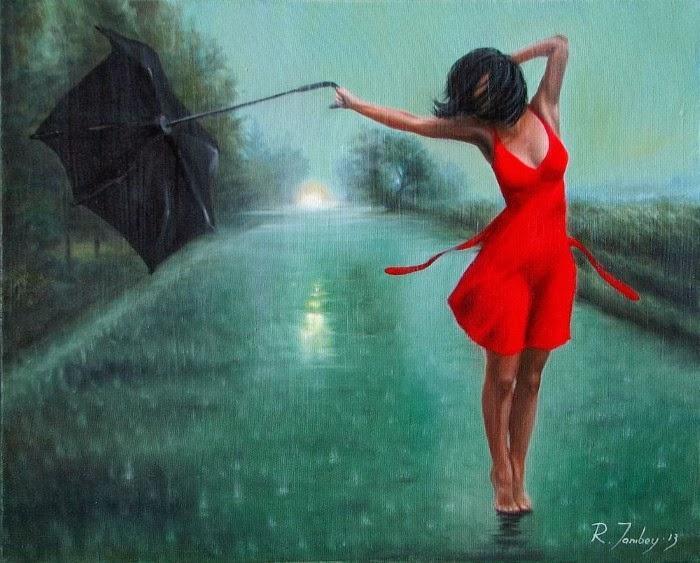 Соответствие произведения заданию, т.е. соответствие текста стихотворения заданной картине оценивают судьи по шкале 0, +1, +2.=== === === === === Произведение: 6-1. СветлоеЗадание: стихотворение, соответствующее заданному изображениюОценка соответствия заданию (2 - соответствует; 1 - есть сомнения о соответствии; 0 - полностью не соответствует): 2Оценка "Техника" (от 0 до 5): 4Оценка "Художественная ценность/эмоциональный резонанс" (от 0 до 5): 4Доп. оценка "Относительно всех" (ставится не более 5 произведениям!) (+2, +1, -1 или -2): (плюс или минус) NСветлоеЗадождило, заиюлило,засорило водосток.Зонтик сломанный поскуливалу моих промокших ног.Чёрной масти, с брюхом выцветшим,неопознанных кровей.И куда теперь с подкидышеммне, бегущей от людей?Предающий - не покается,разлюбивший - не поймёт,что в ладонь уже толкаетсяокруглившийся живот.Нам ли, брошенным, не встретиться?Потанцуем, младший брат?Пусть ручьи с небесной лестницыв ритме вальса зажурчат!Удивлённые водителипальцем крутят у виска.Люди, будьте снисходительнык даме без дождевика!..Через год - картина светлая:я, коляска, спящий сын,старый зонтик и безветрие.Ни дождинки, ни машин.Комментарии:=== === === === ===Произведение: 6-2. ТоннельноеЗадание: стихотворение, соответствующее заданному изображениюОценка соответствия заданию (2 - соответствует; 1 - есть сомнения о соответствии; 0 - полностью не соответствует): 2Оценка "Техника" (от 0 до 5): 4Оценка "Художественная ценность/эмоциональный резонанс" (от 0 до 5): 4Доп. оценка "Относительно всех" (ставится не более 5 произведениям!) (+2, +1, -1 или -2): (плюс или минус) NТоннельноеУгораздило, закружило,налетело – хоть пой, хоть плачь!Два нечаянных пассажира –мы сегодня совсем чужие,но пылают в запястьях жилы,только вспомню тебя, лихач, –несравнимый и откровенный,долгожданный, нежданный мой!Позабыла в тот день мгновенно,как в потёмках кромсала вены,ни в себя, ни в судьбу не веря,оставляя рубцы клеймом.Я нескладна была до дрожи,проходя по слогам любовь...От вечерней прохлады ёжась,одевалась в деним и кожу –стать раскованней и моложе –и взлетала на байк с тобой.Ты был юным – до спазма в горле.Растворялась в твоих руках...Завивала клубочком горе:по тоннелям вдвоём – сквозь горы,вдоль огней, не снижая скорость,мчались к морю встречать закат.Засыпала в твоей косухе.На рассвете туман грустил...Нет свидетелей нам и судей.Может, в памяти нарисуешь –в красном платье, с зонтом, босую –ту, что встретилась на пути...Я вернулась в свои «под сорок»из огня молодой зари.Пересудов кругом – как сора...Что мне дела до желчной своры!Сквозь наркоза тягучий морокслышу детский желанный крик.Комментарии: Интересная интерпретация, весенне-осенняя. Еще и про бакинских "автош" немного. === === === === ===Произведение: 6-3. ОчищениеЗадание: стихотворение, соответствующее заданному изображениюОценка соответствия заданию (2 - соответствует; 1 - есть сомнения о соответствии; 0 - полностью не соответствует): 2Оценка "Техника" (от 0 до 5): 4Оценка "Художественная ценность/эмоциональный резонанс" (от 0 до 5): 4Доп. оценка "Относительно всех" (ставится не более 5 произведениям!) (+2, +1, -1 или -2): (плюс или минус) NОчищениеКогда закатный луч покат, не жгуч, но розов,И низвергается поток небесных розог,За все грехи тебя отчаянно сеча,А ветра яростный порыв, неся угрозу,Рвёт бесполезный зонт из рук, покров с плеча,Переосмыслив свет и мрак в процессе порки,Осознаёшь - ещё на уровне подкорки -Свою ничтожность перед силой палача.А гром твердит, что: - вот, пришла пора уборки!Теперь должно в груди и в мыслях полегчать.Уходит всё, что накопилось - наносное!Гордыню, ревность и печаль потоки смоют,А хохот грома, рокотлив и басовит,С твоей души броню снимает слой за слоем,Как будто сладкую прелюдию творит.Полунагой, простоволосой, обновлённойСтоять останешься среди аллей зелёных,Грозы стихию за урок благодаря.А яркий луч пробьётся сквозь деревьев кроны,Как звонкий, солнечный, волшебный звукоряд.Комментарии:=== === === === ===Произведение: 6-4. Босая удачаЗадание: стихотворение, соответствующее заданному изображениюОценка соответствия заданию (2 - соответствует; 1 - есть сомнения о соответствии; 0 - полностью не соответствует): 2Оценка "Техника" (от 0 до 5): 5Оценка "Художественная ценность/эмоциональный резонанс" (от 0 до 5): 4Доп. оценка "Относительно всех" (ставится не более 5 произведениям!) (+2, +1, -1 или -2): (плюс или минус) NБосая удачаУдивительно – стал досаждать досуг,одиночество вдруг придавило больно...А недавно женился последний другиз разряда друзей холостых и вольных.И не радует больше карьерный рост,раздражает в приёмнике каждый опус,депрессуха подкатывает всерьези пугает бездельем грядущий отпуск.Каждый день на такой же другой похож,не приносит покоя уют квартиры...Он садится в машину и едет в дождь,рассекая туманной дороги сырость.Авторадио, новости пробубнив,накидало в эфир пожеланий добрых.Из динамика плавно течёт мотив,навевая мечты и неясный образ:будто вдруг нарисуется горизонт,фары чью-то фигурку сквозь дождь осветят.В красном платье, босая и сломан зонт,развязавшийся хлястик полощет ветер...Он бы девушку взял и с собой увёз –озорная улыбка полна загадок,свежий запах намокших её волос,как гранатовый сок,  ароматно-сладок.Он бы внес её в дом на руках. Онасогласилась чуть-чуть отдохнуть с дороги –там гитара, беседа, глоток винаи девчонка, уже захмелев немного,стала б ночью смеяться, что он небрит,обниматься, скользя на постельном шелке,а наутро "Робусту" ему варитьвышла в старой, любимой его футболке.Наваждение. Морок. Химера. Что ж...Но когда в выходной небеса заплачут,он садится в машину и едет в дождь,на асфальте босую искать удачу.Комментарии: Хоть здесь нет об очищении и грехах) Мне импонирует именно озорной мотив картины и проливного дождя. Добротная такая вариация на тему.=== === === === ===Произведение: 6-5. ПопутчицаЗадание: стихотворение, соответствующее заданному изображениюОценка соответствия заданию (2 - соответствует; 1 - есть сомнения о соответствии; 0 - полностью не соответствует): 2Оценка "Техника" (от 0 до 5): 4Оценка "Художественная ценность/эмоциональный резонанс" (от 0 до 5): 4Доп. оценка "Относительно всех" (ставится не более 5 произведениям!) (+2, +1, -1 или -2): (плюс или минус) NПопутчица       Осеннюю мглу разбила и гонит прочь беседа друзей.        Басё (пер. Веры Марковой)        Тихо, тихо ползи, улитка, по склону Фудзи вверх, до самых высот!        Исса (пер. Веры Марковой)Мой видеорегистратор зафиксировал дамочку.Пожалуй, эту фотографию теперь я вставлю в рамочку,Как романтичный парень, повешу над кроватью...5 лет – и мы расстанемся. Но буду горевать я...Красавица, зачем ты на дороге?Промокла вся. Помочь тебе позволь.Садись в машину. Бог мой, эти ноги!И волосы по ветру – цвета смоль!А платьице – что красное Феррари!А зонтик – будто черный воронок!..Ведь если в Торе каждому по паре,Ужель Всевышний нами пренебрег?Закинуться б куда на берег южный –Лишь ты да я. По правде говоря,Из нас бы коллективчик вышел дружный.Уверен, ты мое второе "я".Поговорим душевно перед тем какДоедем. Мне дорога по плечу.А если ты турчанка или немка,Так я и иностранный подучу.Меня не напугать арбайт цу хаузе.Пускай не будет штрайт кому водить:Кормить детишек (в баны гендер-хаос!),5 дней в неделю в школу их водить...Машу тебе рукою из машины.Я брат тебе, не тролль и не злодей.Доедем вмиг. Не век же до вершиныПолзти улиткой... Прыгай же скорей!..Комментарии: Чуть скабрезно и немного режут глаз вставки немецких слов транслитом, но вполне симпатично. Это не из моей обоймы юмора, но в целом могу оценить задумку и подачу.=== === === === ===Произведение: 6-6. Dance with meЗадание: стихотворение, соответствующее заданному изображениюОценка соответствия заданию (2 - соответствует; 1 - есть сомнения о соответствии; 0 - полностью не соответствует): 2Оценка "Техника" (от 0 до 5): 4Оценка "Художественная ценность/эмоциональный резонанс" (от 0 до 5): 4Доп. оценка "Относительно всех" (ставится не более 5 произведениям!) (+2, +1, -1 или -2): (плюс или минус) NDance with meв летнем воздухе - влага, корица и хмель,ты любила того, кто любить не умел…выбирая полночные бары,ты жила в ожидании бала.на столичные страсти истратила годкоролева хрущоб, маргиналка-Марго,но сегодня скучает напрасноодинокая девочка в красном.для чего, подводя безутешный итог,обнимая забытый родной городок,ты о прошлом включаешь ремейкив летнем парке на старой скамейке?до-ре-ми - мимоходом полночный трамвайпрозвенит «оставляй - забывай-застывай»,и умчит в заполошную теменьвсё, что было не так и не с теми.ми-ре-до - донкихотствуя в кронах ветвей,полуночным идальго споёт соловейи, дохнув резедой и сандалом,проскользнёт ветерок запоздалый…до-ми-ре – в доме редко бывает теплей…ми-ре-до - в мире дождь…на оконном стеклевырастают небесные струны,водяные продольные руны…к дождевому прозрачному телу прижмись,словно мантру шепчи «dance with me, dance with me»,повинуйся волшебному ритму,королева дождя, Маргарита -пульс чеканит чечёткой в ночи«cheek to cheek»«cheek to cheek»«cheek to cheek»Комментарии: Потанцуй со мной дуэтом (с) Д. Арбенина. Первые катрены вообще даже по мелодике созвучны песне, а дальше — совершенно другая история. Отличная концовка!=== === === === ===Произведение: 6-7. Танцующая под дождёмЗадание: стихотворение, соответствующее заданному изображениюОценка соответствия заданию (2 - соответствует; 1 - есть сомнения о соответствии; 0 - полностью не соответствует): 2Оценка "Техника" (от 0 до 5): 5Оценка "Художественная ценность/эмоциональный резонанс" (от 0 до 5): 5Доп. оценка "Относительно всех" (ставится не более 5 произведениям!) (+2, +1, -1 или -2): (плюс или минус)  +2Танцующая под дождёмБезлюдна улица. БосаяДевчушка в платьице простом,От ливня плечики спасая,Под хрупким спряталась зонтом.А дождь заливисто смеётся.Порывом ветра увлечён,В её руке под ветром бьётсяЗонта изломанный бутон.Звучит в упругих струнах ливня«Движенье» Клода Дебюсси.А дождь пытается, наивный,Ей факел платья погасить.Вокруг девчушки пляшут капли – Стремительный кордебалет.Трепещет зонтик. Не озяб ли?Беднягу впору пожалеть…Но нет, объята вдохновеньем,Босая, кружится она,Ломая струй переплетенье.Унесена, увлечена…Гуляет ветер окрылённый.Безлюдна улица, чиста.В кювете горбится воронойТень позабытого зонта.Комментарии: А дождь сплетет тебе серебряный шарф, а дождь обнимет прозрачной рукой, сто долгих дней он тебя поджидал, сто долгий дней он мечтал о такой (с) ЭМШ  Лично у меня звучит точно не Дебюсси, но это и прекрасно! Люблю, когда стихи звучат. Достойная работа!=== === === === ===the end